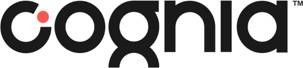 Executive Summary for (Type name of school here)The Executive Summary (ES) provides the school an opportunity to describe in narrative form its vision as well as strengths and challenges within the context of continuous improvement. Use this template to complete the responses to the various questions below.	The responses should be brief, descriptive, and appropriate for the specific section.DescriptionDescribe the school's size, community/communities, location, and changes it has experienced in the last three years. Include demographic information about the students, staff, and community at large. What unique features and challenges are associated with the community/communities the school serves?PurposeProvide the school's purpose statement and ancillary content such as mission, vision, values, and/or beliefs. Describe how the school embodies its purpose through its program offerings and expectations for students.Notable Achievements and Areas of ImprovementDescribe the school's notable achievements and areas of improvement in the last three years. Additionally, describe areas for improvement that the school is striving to achieve in the next three years.Additional InformationProvide any additional information you would like to share with the public and community that were not prompted in the previous sections.1